        THE NATIONAL YOUTH PARLIAMENT FESTIVAL(ONLINE MODE)HOW TO UPLOAD VIDEO INTO MY GOV WEBSITESTEP:1Individuals has record their speech of 90-120 seconds on any one of the given subjects and upload the videos on YouTube.     DATES FOR CONDUCTING :12 th January 2019 to 18th January 2019How: Record their speech of 90-120 seconds on any of the given topics and upload them on YouTube. Then the participant will register at MyGov site (innovate.mygov.in/youth-parliament)and publish the YouTube link of the video.Language: English/Hindi/ or the official language of the State Government concerned from which the youth is participating at level of screening for DYP; DYP & SYP.                                                TOPICSTopics for digital screening for DYP are as follows:-> Swachhta & Give It Up (LPG): Inspiring attitudinal change.-> Ayushman Bharat: Revolutionising the Health Sector.-> Reducing Poverty through Financial Inclusion Programmes- Jan Dhan & Mudra Yojana.-> ‘Beej Se Baazar Tak’ and ‘lab to land’ : doubling farmers income.UPLOAD THE VIDEO IN YOUR YOUTUBE ACCOUNTSTEP:2Click on: https://innovate.mygov.in/youth-parliament/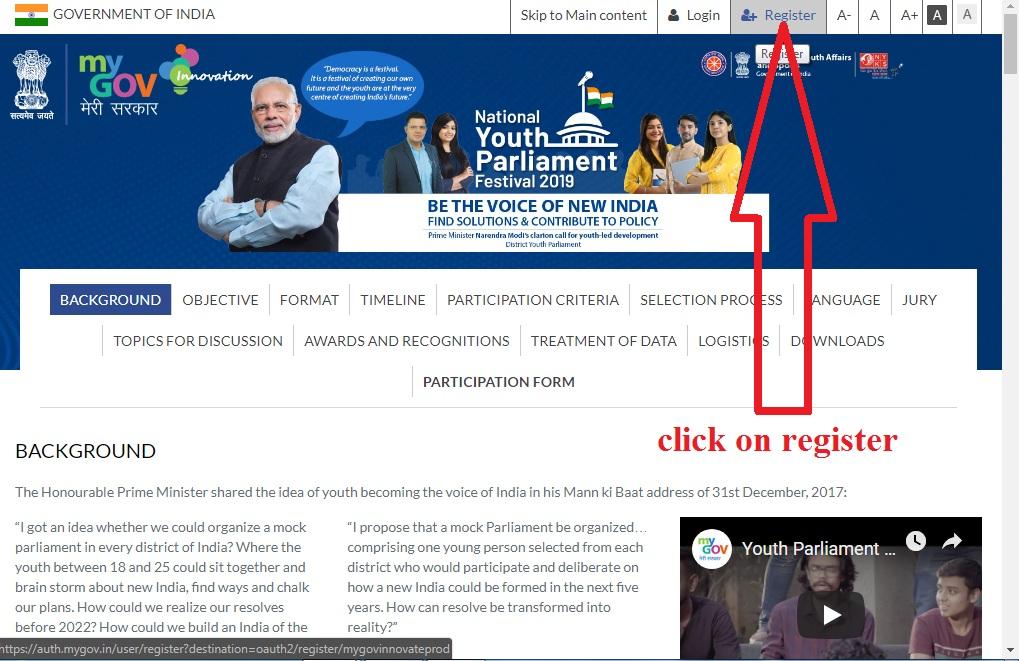 On clicking on register it will direct to: https://auth.mygov.inStep:3Register on my gov 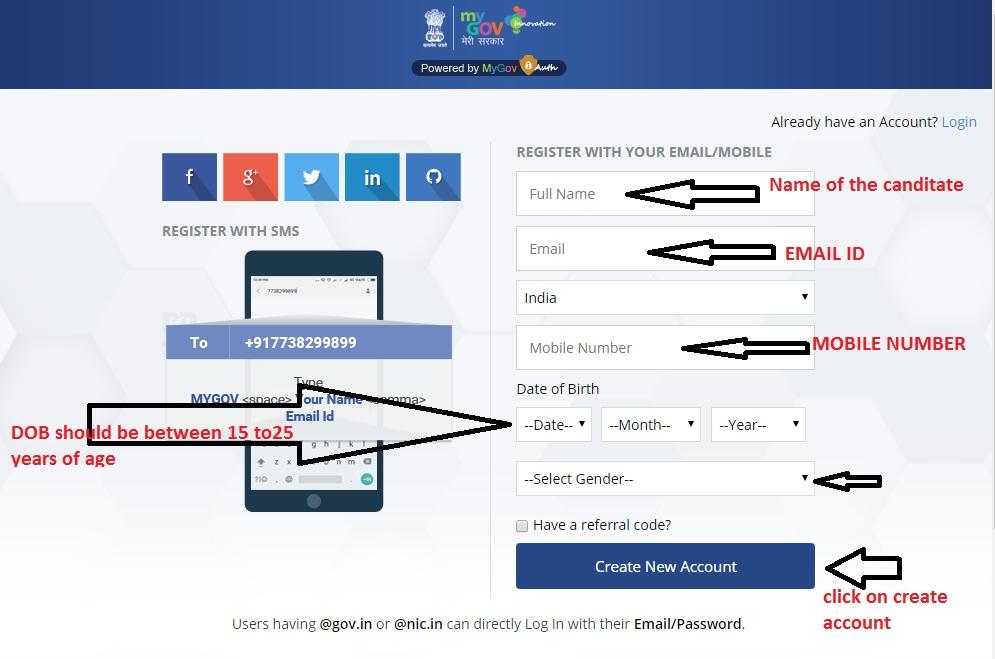 Step :4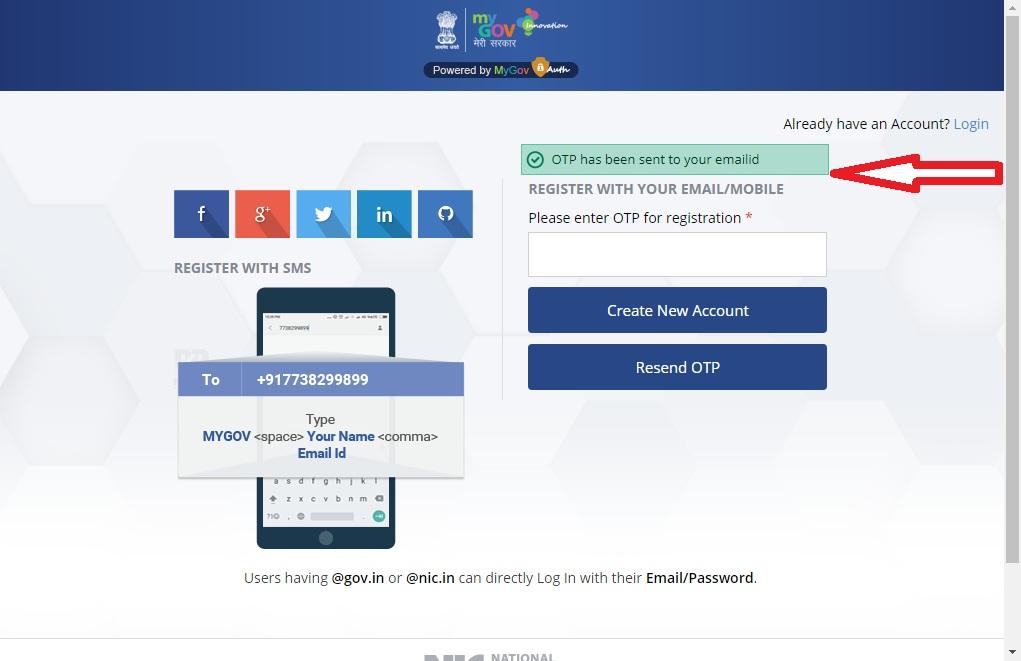 OTP Will be sent to your email id or mobile numberStep :5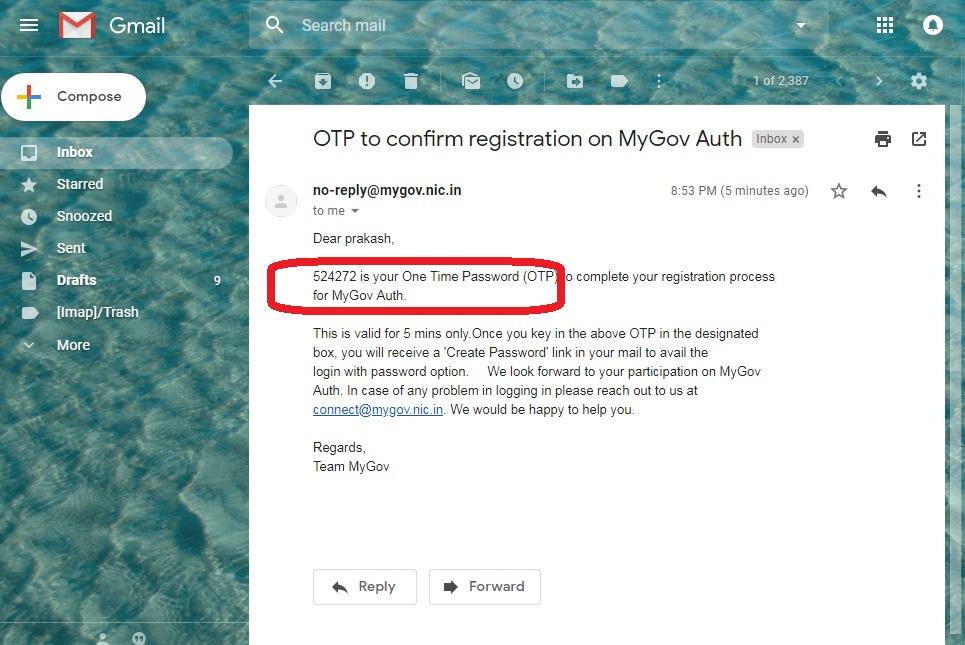 Enter the OTPStep:6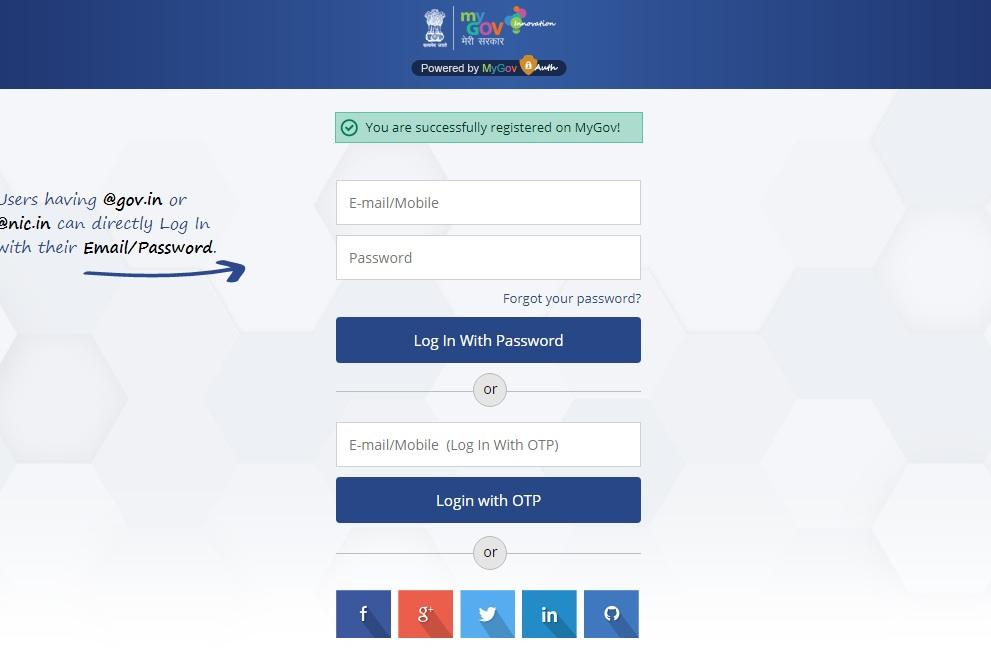 On successful completion this screen will appearStep:7Go to your mail id there will be a mail from my gov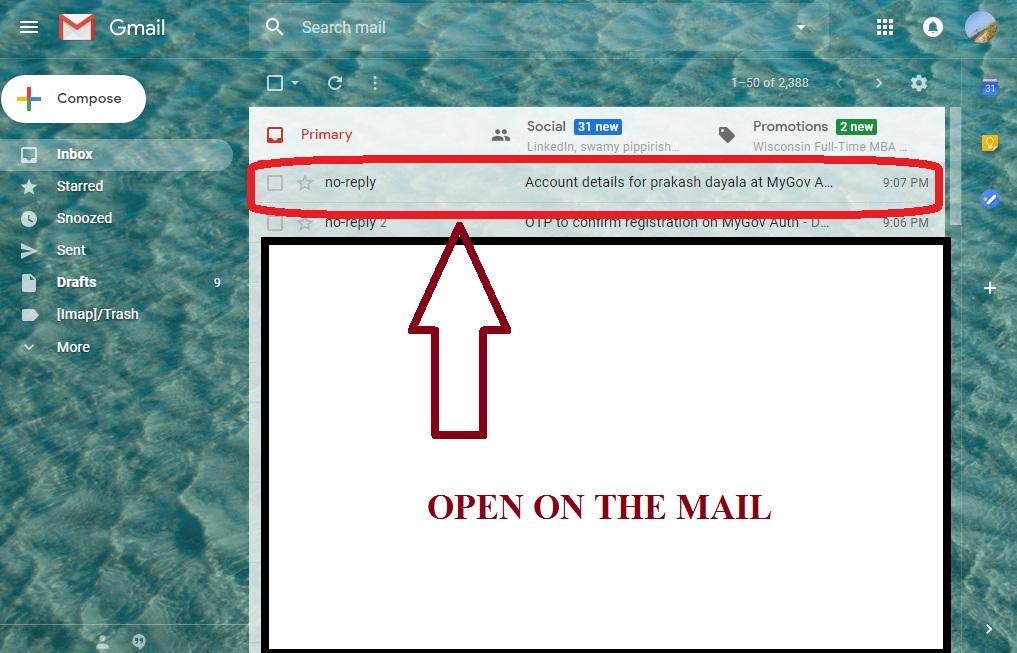 Step:8 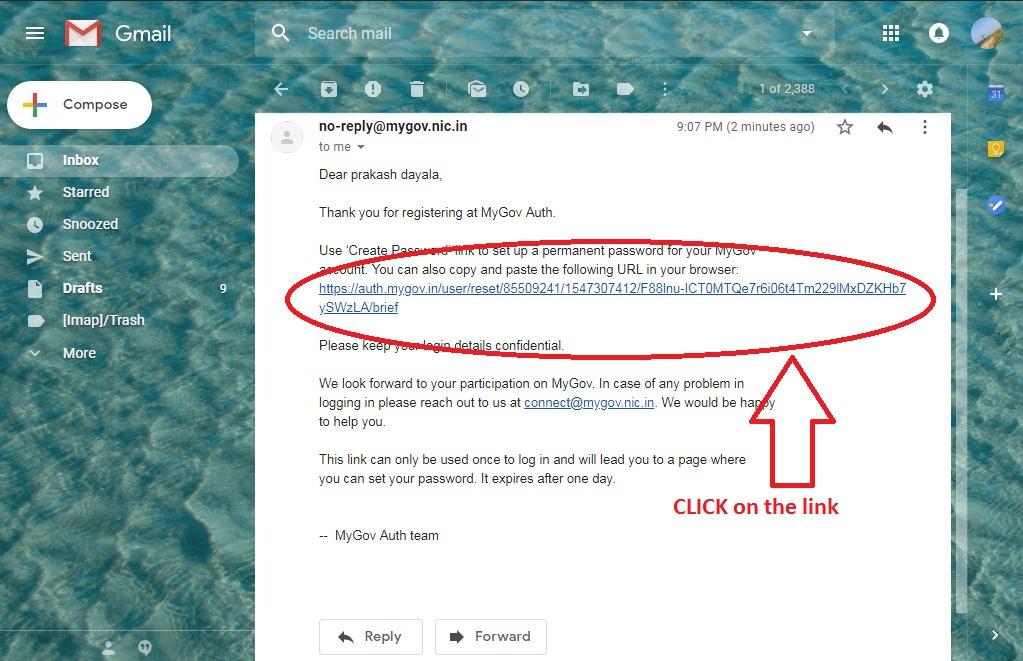 Step :9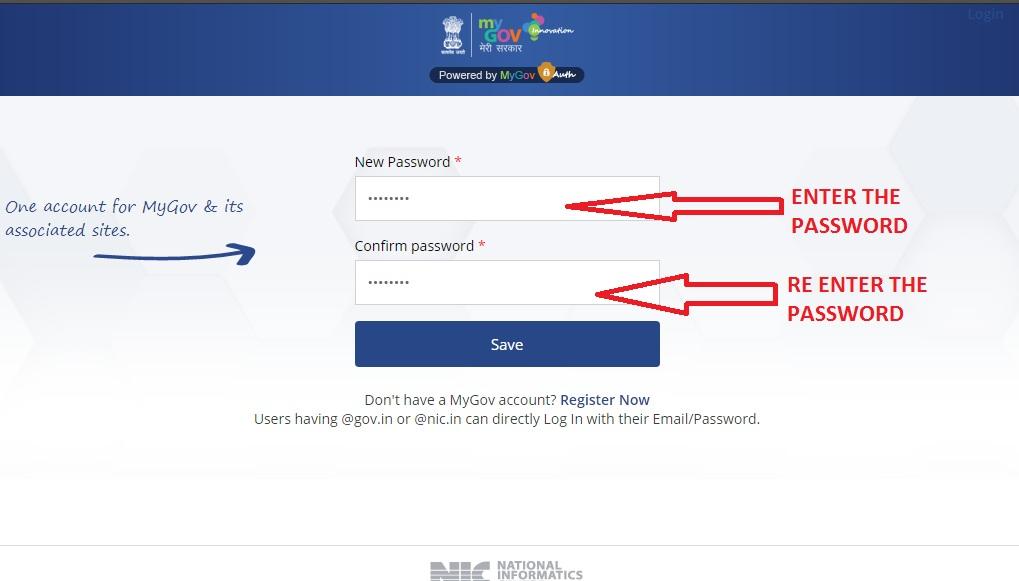 Step:10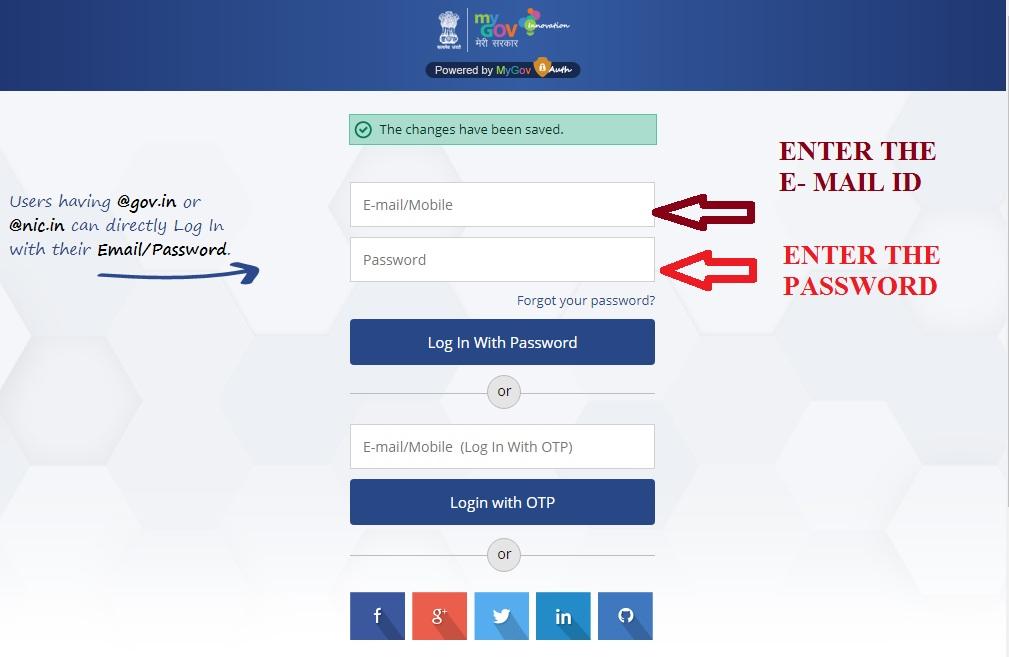 Step:11AFTER Successful completion of registering into my gov you’ll get this page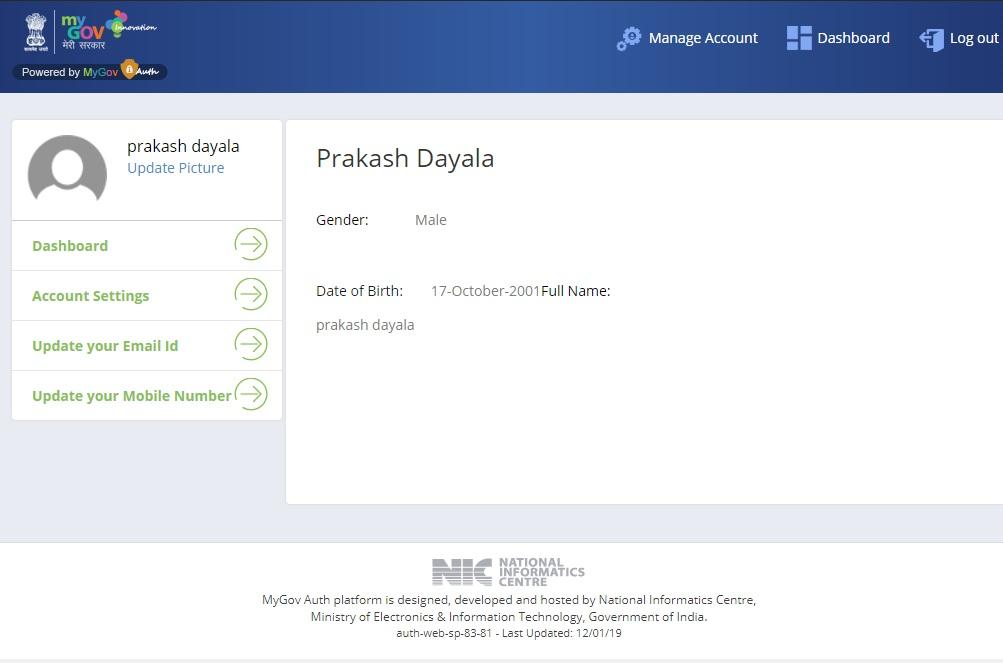 Step:12Click on : https://innovate.mygov.in/youth-parliament/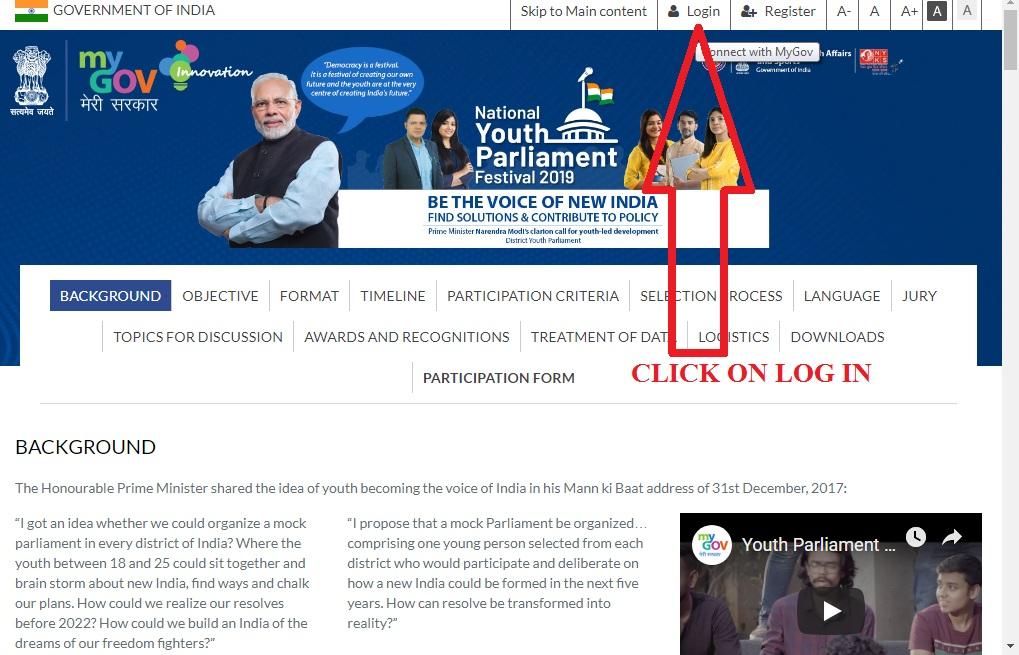 Click on log inStep:13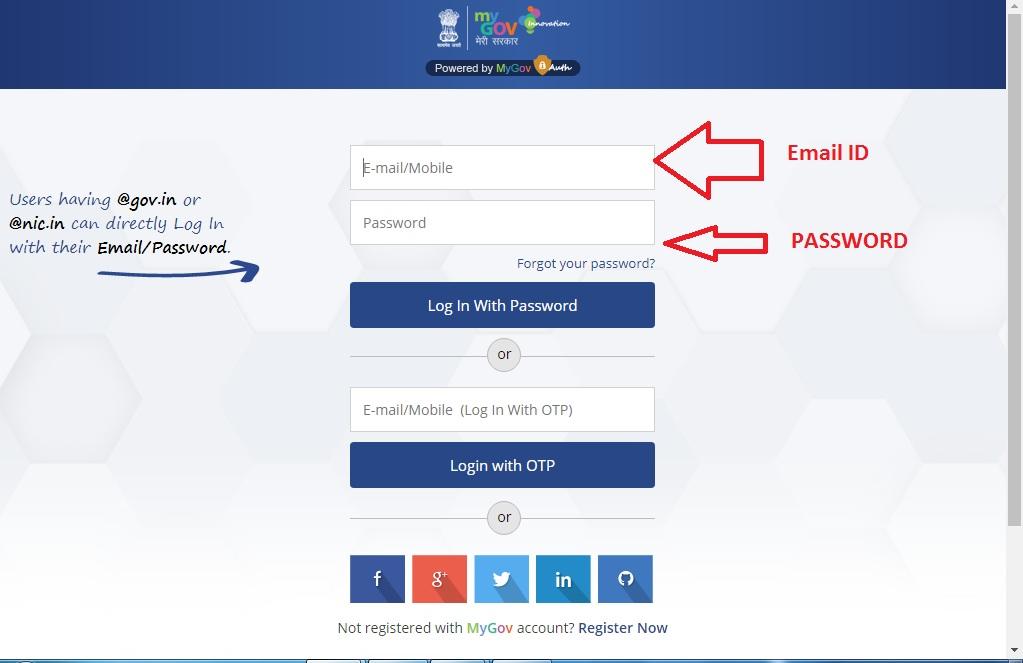 Step: 14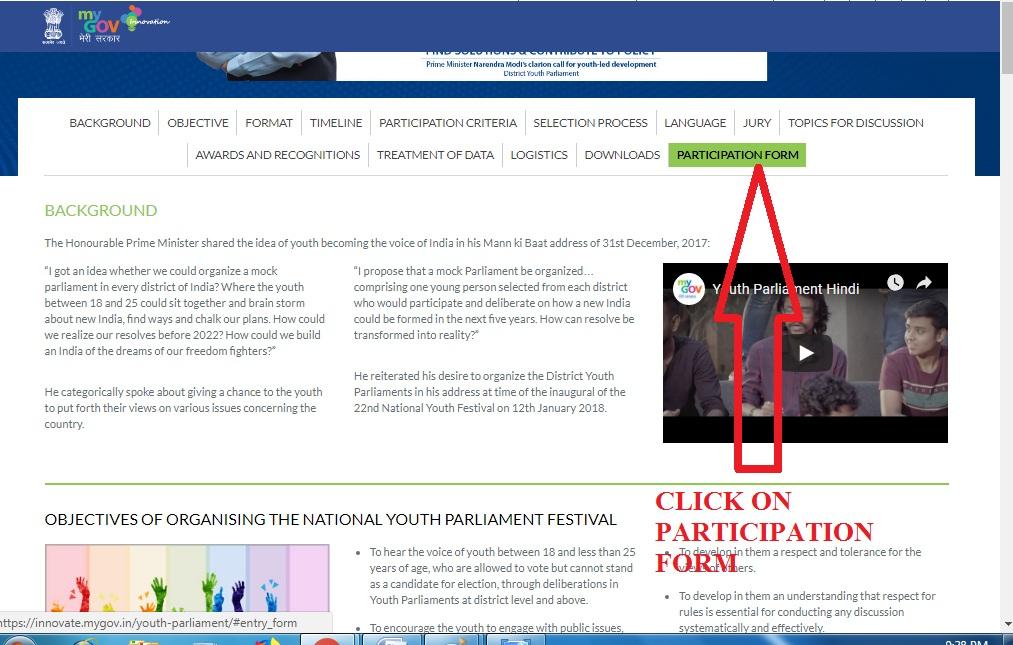 Click on the participation formStep:15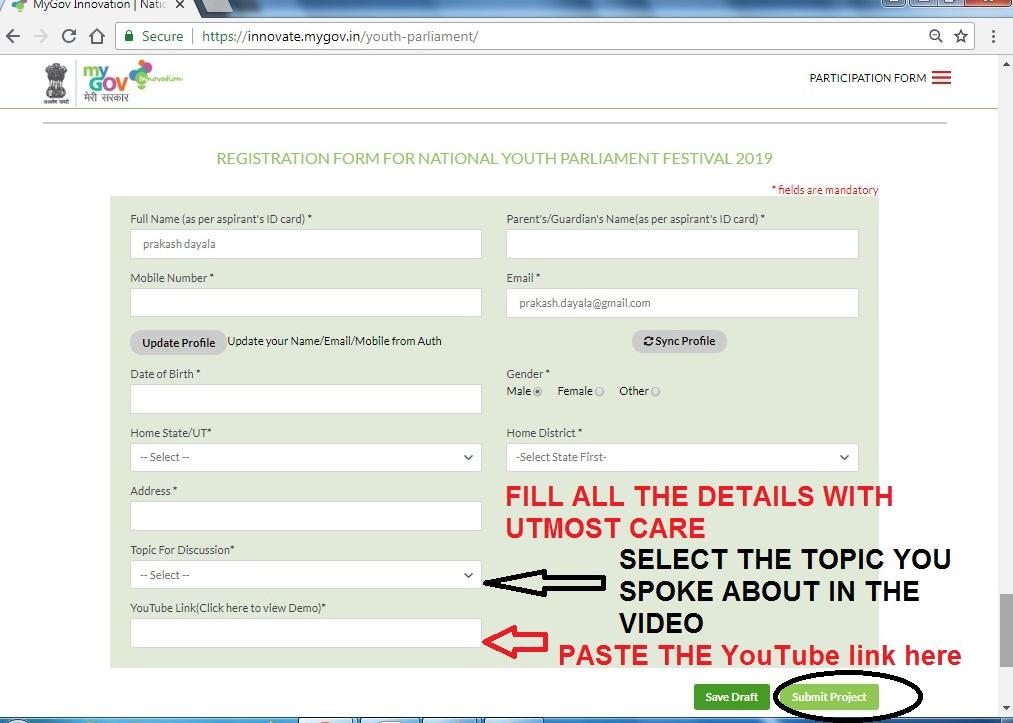 Click on submit reportALL THE DYC’s, ACT’s, PC’s, NYV’s  and   individuals involved in youth activities  has to guide the youth club members to upload their videos   in the YouTube and in https://innovate.mygov.in/youth-parliament/and fill the proforma that had been sent to all the kendras